中日合資芳泉工業股份有限公司 誠徵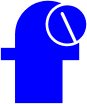 會計人員中華民國一○九年六月二日公司名稱芳泉工業股份有限公司營業項目鋁質兩片式易開罐及蓋之生產製造公司網址www.foutaincan.com.tw工作內容1. 物料/成本/帳務預算及管理分析 2. 主管交辦事項薪資待遇月薪 28,000~35,000元 工作時間日班08:00-17:00休假制度週休二日工作地點台南市官田區二鎮里工業南路1號學歷要求 	大學工作經驗 應屆畢業可聯絡電話劉小姐 電話:06-6984541分機224Email: yun@fountaincan.com.tw備註若有意願者，請將履歷及聯絡方式等資料以電子郵件方式寄至<yun@fountaincan.com.tw>謝謝